Application for Commercial Training and Services(To be completed in full)Type of Request:  (Tick the appropriate Box/s)Type of Training  Fire Wardens Training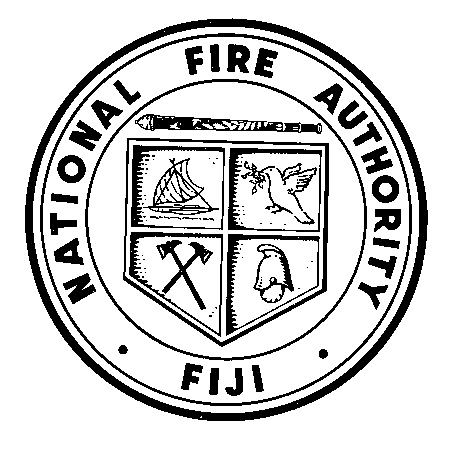   Fire Safety at Work Training  Fire Fighting Team TrainingFire Evacuation Training1.  Address of Premises:Premises/Company Name.…………………………………………..Site Name.…………………………………….Street No.….Lot No.…Street Name.……………………………………….Town/Suburb…………………………Total Number of Participants  ……………………...2.  Applicant’s Details:Applicant Name.……………………………………….                Company.…………………………………………..Street No.……Street Name.……………………………………..Town/Suburb………………………………………Phone No...…………….…………Fax No.……….…….………… Mobile No ……………………………………Email ………………………………Notes	I/We understand that there is a charge for this service at the rate shown on the “Schedule of Fees” accompanying this application form. Fees are to be paid upon application; the methods of payment are listed on the back of this form.	The locations for lodgement of applications are listed on the back of this form.Signed.………………………………..Printed Name.…………………………………...…Date.……………………..Application RequirementsNFA strongly recommend that all applicants must ensure that 2 Line Managers must be part of the training group.Schedule of Fees:	Fees can be paid by cheque, cash or direct bank transfer to:	National Fire AuthorityANZ HouseA purchase order is acceptable					BSB:   010 890										Account no:  1204800									Please include your name as referenceSubmit Applications to:NFA HQ (includes Central and Eastern Divisions)Fire Station, ,  , Phone:  331 2877 Fax: 330 3348     Email: stocommercial.nfa@gmail.com NFA Western DivisionService Current Price (VEP)VATPRICE (VIP)Fire Fighting Teams3 Day Training$177.78 $26.67 $204.45 per personMinimum 10 Maximum 20Fire Wardens Training1 day Session $700.00$105.00 $805 per sessionMinimum 10 Maximum 20Fire Safety at Work TrainingTheory & PracticalDemonstration on fire safety 1 Day Training$57.78 per person$8.67 per person$66.45 per personMinimum 10 Maximum 20 ParticipantsFire Evacuation TrainingTheory & PracticalEvaluation Report submitted after training$355.56 per session$53.33 per person$408.89 per session1 Day TrainingMinimum 10 Maximum 20Safety at Work TheoryDemonstration to clients on fire safety $266.67 $40.00 $306.67 per session2 hour sessionMaximum 10 participantsFire Evacuation Drill$100.00Assessing Fire evacuation drills  at company premises andProviding guidance and coaching. Submitting a report$15.00 $115 per session1 hour Session